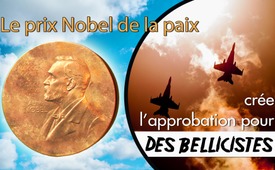 Le prix Nobel de la paix crée l’approbation pour des bellicistes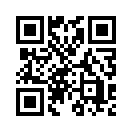 Qu'ont en commun Theodore Roosevelt, Henry Kissinger, Jimmy Carter, Al Gore et Barack Obama ? Ce sont tous des bellicistes – mais ils ont quand même reçu le prix Nobel de la paix ! Quel est donc le sens caché de ces récompenses ?Qu’est-ce que Theodore Roosevelt, Henry Kissinger, Jimmy Carter, Al Gore et Barack Obama ont en commun ? Ce sont tous des bellicistes – mais ils ont quand même reçu le prix Nobel de la paix ! Le fondateur Alfred Nobel (1833-1896) avait créé ce prix pour récompenser les efforts méritoires de personnes  honorables, favorables à une paix mondiale pour tous les peuples et toutes les nations. Alors il faut se demander ce qui se cache derrière l’attribution de ce prix à des hommes comme par exemple, Obama, ex-président des États-Unis et lauréat du prix 2009, qui est responsable de violations du droit international, de bellicisme et de missions de drones qui ont causé des milliers de victimes innocentes. Selon Terje Maloy, journaliste et auteur indépendant, la reconnaissance publique accordée aux détenteurs est ici centrale et donc problématique. Cela leur donne l’occasion de dire : « Nous sommes les bons et nous avons donc le droit de décider du sort du reste du monde ». Le prix Nobel contribue ainsi à justifier, par exemple, le renversement illégal de gouvernements et à donner l’impression que les troupes ennemies du pays sont utiles. Dans ce cas, les bellicistes purs et durs reçoivent une sorte « d’auréole ».de lot./joe./tsk.Sources:www.greanvillepost.com/2018/11/26/the-nobel-peace-prize-in-support-of-war/Cela pourrait aussi vous intéresser:---Kla.TV – Des nouvelles alternatives... libres – indépendantes – non censurées...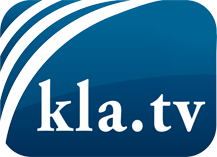 ce que les médias ne devraient pas dissimuler...peu entendu, du peuple pour le peuple...des informations régulières sur www.kla.tv/frÇa vaut la peine de rester avec nous! Vous pouvez vous abonner gratuitement à notre newsletter: www.kla.tv/abo-frAvis de sécurité:Les contre voix sont malheureusement de plus en plus censurées et réprimées. Tant que nous ne nous orientons pas en fonction des intérêts et des idéologies de la système presse, nous devons toujours nous attendre à ce que des prétextes soient recherchés pour bloquer ou supprimer Kla.TV.Alors mettez-vous dès aujourd’hui en réseau en dehors d’internet!
Cliquez ici: www.kla.tv/vernetzung&lang=frLicence:    Licence Creative Commons avec attribution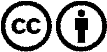 Il est permis de diffuser et d’utiliser notre matériel avec l’attribution! Toutefois, le matériel ne peut pas être utilisé hors contexte.
Cependant pour les institutions financées avec la redevance audio-visuelle, ceci n’est autorisé qu’avec notre accord. Des infractions peuvent entraîner des poursuites.